2020 Phage Genomics WorkshopDecember 7-18, 2020workshop attendeesworkshop attendeesworkshop attendeesworkshop attendeesworkshop attendees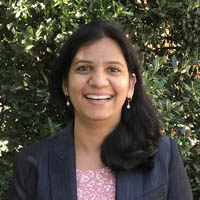 Swati AgrawalUniversity of Mary Washington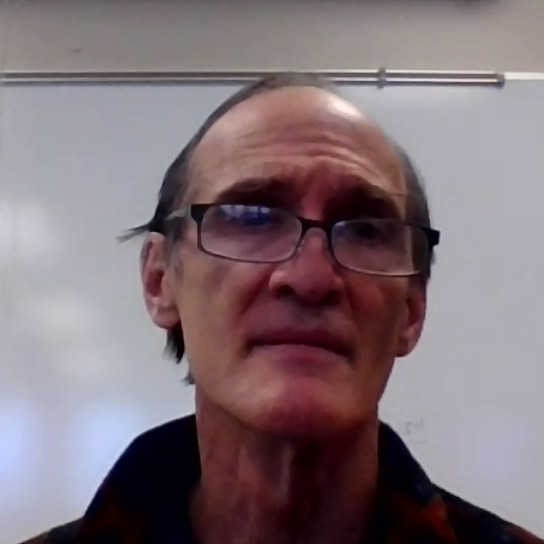 Karel PluharNHTI Concord’s Community College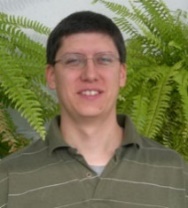 David PuthoffFrostburg State University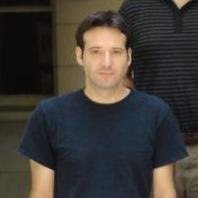 Leonidas SalichosNew York Institute of Technology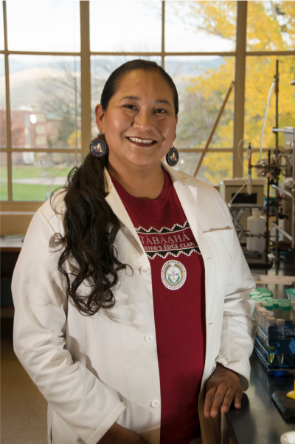 Ranalda TsosieSalish Kootenai College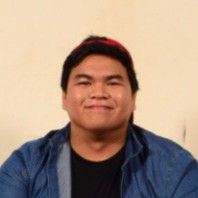 Cyril VersozaArizona State University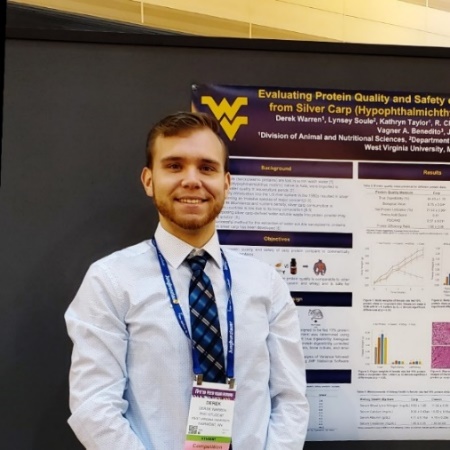 Derek WarrenUniversity of the Ozarks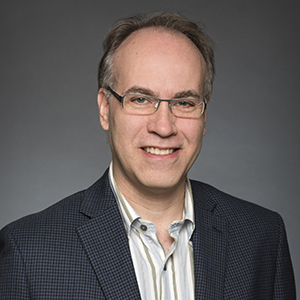 Keith WheatonUniversity of Ottawa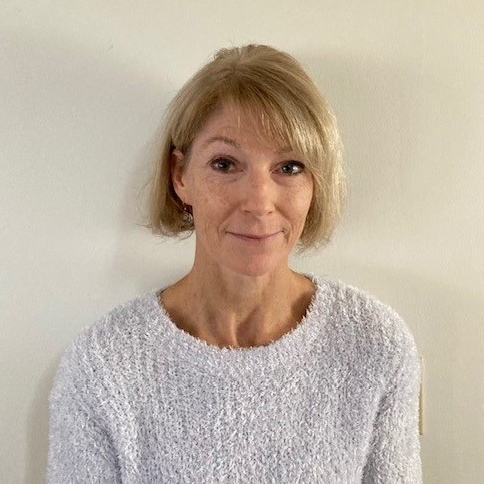 Beth WilkesNHTI Concord’s Community Collegeworkshop facilitators and supportworkshop facilitators and supportworkshop facilitators and supportworkshop facilitators and supportworkshop facilitators and support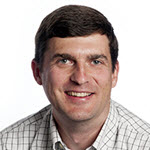 Billy BiedermanHHMI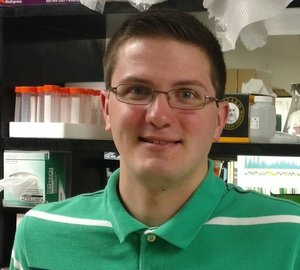 Christian GauthierUniversity of Pittsburgh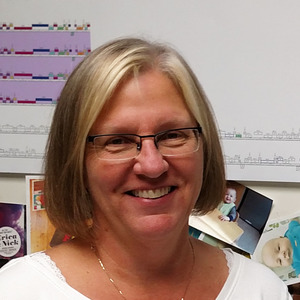 Debbie Jacobs-SeraUniversity of Pittsburgh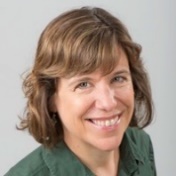 Karen KlyczekUniversity of Wisconsin-River Falls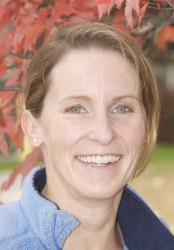 Sally MolloyUniversity of Maine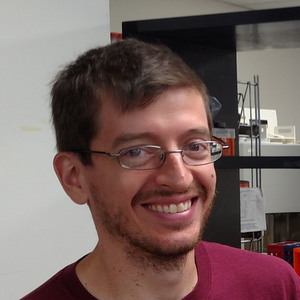 Dan RussellUniversity of Pittsburgh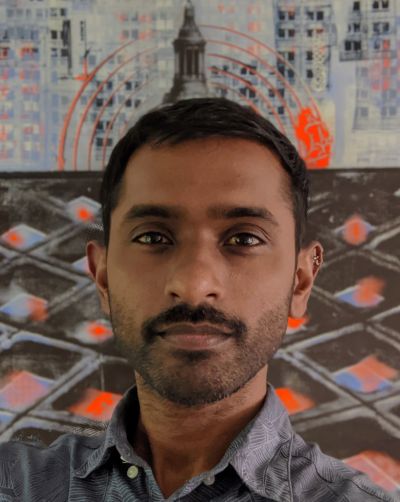 Vic SivanathanHHMI